CREA Y EXPERIMENTA:Dulceros para HalloweenFuente: youtube by IdeatúmismoEn el vídeo de esta semana vamos hacer unos terroríficos dulceros para Halloween.Reutilizando diferentes materiales como tarros de cristas, botellas de plástico o tubos de cartón realizamos estos dulceros perfectos para la decoración de tu fiesta de Halloween.Sigue paso a paso este sencillo video tutorial para aprender a hacer nuestra manualidad.Material necesario:Tarros de vidrio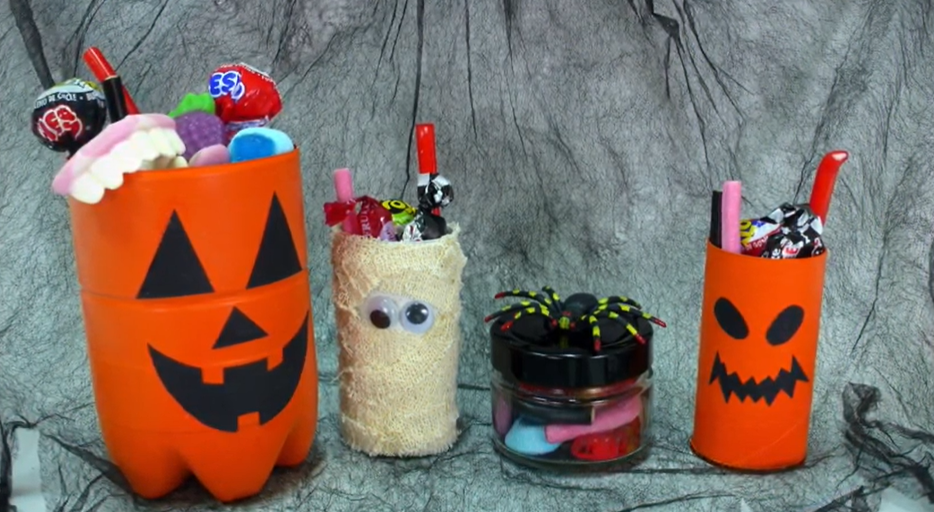 Botella de plásticoTubos de cartónCartónOjos manualidadesSpray de PinturaPegamentoVendaCartulina negraGolosinas HalloweenArañas decoración¡Hagamos nuestra manualidad!	Vídeo: Vídeo-tutorial